Andy GoldsworthyBorn 26th July 1956 in Cheshire, England.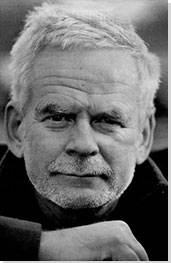 He worked on farms as he grew up as a labourer and this inspired his sculpture work.Lives in Penpont in Scotland and has 4 children.  He lives with his partner.He is sculptor, photographer and environmentalist, producing art and sculptures in natural settings.He studied fine art at university and received a degree.He has lived in different places such as Yorkshire, Lancashire and Cumbria before settling in Scotland. He is inspired by the environment and his art often uses pine cones, brightly coloured flowers, stone, twigs and thorns.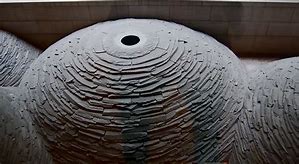 His sculptures include “Chalk Stones,” “Roof,” Stone River,” and “Three Cairns.”A film was made about him in 2001 called Rivers and Tides. He has won lots of awards such as North West Arts Award, Northern Arts award and Scottish Arts Council Award.